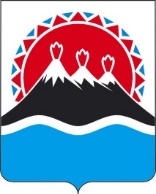 П О С Т А Н О В Л Е Н И ЕПРАВИТЕЛЬСТВА  КАМЧАТСКОГО КРАЯ                   г. Петропавловск-КамчатскийПРАВИТЕЛЬСТВО ПОСТАНОВЛЯЕТ:1. Утвердить Порядок использования населением объектов спорта, находящихся в собственности Камчатского края, в том числе спортивных сооружений образовательных организаций во внеурочное время, согласно приложению к настоящему постановлению.2. Рекомендовать органам местного самоуправления муниципальных образований в Камчатском крае разработать Порядки использования населением объектов спорта, находящихся в собственности муниципальных образований, в том числе спортивных сооружений образовательных организаций во внеурочное время.3. Настоящее постановление вступает в силу через 10 дней после дня его официального опубликования.[Дата регистрации]№[Номер документа]Об утверждении Порядка использования населением объектов спорта, находящихся в собственности Камчатского края, в том числе спортивных сооружений образовательных организаций во внеурочное время Временно исполняющий обязанности Председателя Правительства - Первого вице-губернатора Камчатского края[горизонтальный штамп подписи 1]А.О. Кузнецов